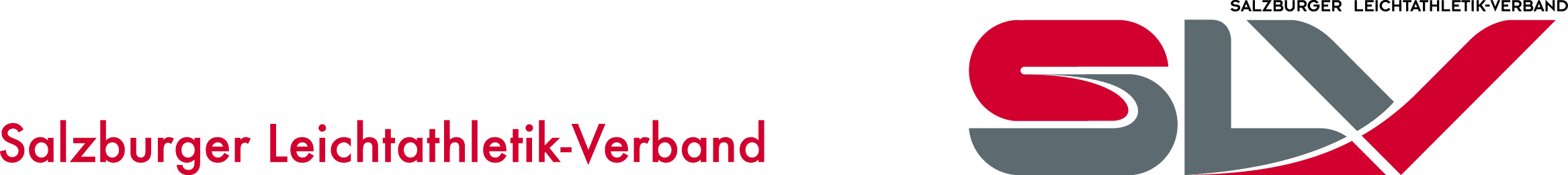 								A: Wacholderweg 19								     5071 Wals											M: +43 650 85 73 520								E: office@s-lv.at								H: www.s-lv.atPRESSEMITTEILUNG				ZVR: 520155280											26.11.2015Innerhofer-Brüder im Doppelpack zur U23 EuropameisterschaftIn Darmstadt konnten die beiden Zwillingsbrüder Manuel und Hans-Peter Innerhofer mit vorderen Plätzen (7. und  8.) beim  international stark besetzten Crosslauf aufzeigen – jetzt folgte die Nominierung zur U23 Crosslauf EM. Am 13. Dezember treten die beiden vom Club LC Oberpinzgau in Hyeres/Frankreich gegen die europäische Crosslaufelite an – nicht nur um dabei zu sein, sondern um vorne mit zu mischen. „Wir wollen die Euphorie nutzen und unbedingt Platzierungen im ersten Drittel des Feldes erreichen“ gibt Coach Peter Bründl (Stützpunkttrainer Salzburger Leichtathletikverband) die Marschrichtung vor.